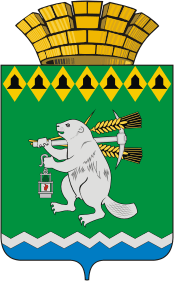 Администрация Артемовского городского округа ПОСТАНОВЛЕНИЕот                                                                                                                   №                     О внесении изменений в Административный регламент предоставления муниципальной услуги «Выдача градостроительных планов земельных участков на территории Артемовского городского округа»В соответствии с пунктом 6 статьи 57.3 Градостроительного кодекса Российской Федерации, Федеральным законом от  27 июля 2010 года                        № 210-ФЗ «Об организации предоставления государственных и муниципальных услуг», руководствуясь статьями 30, 31 Устава Артемовского городского округа, ПОСТАНОВЛЯЮ:1. Внести изменения в Административный регламент предоставления муниципальной услуги «Выдача градостроительных планов земельных участков на территории Артемовского городского округа», утвержденный постановлением Администрации Артемовского городского округа от 04.08.2016 № 877-ПА (далее – Регламент), следующие изменения1) по тексту Регламента слова «глава Администрации Артемовского городского округа» заменить словами «глава Артемовского городского округа»;2) в пункте 13 раздела 2 Регламента слова «в течение тридцати календарных дней» заменить словами «в течение двадцати рабочих дней».2. Настоящее постановление опубликовать в газете «Артемовский рабочий» и разместить на официальном сайте Артемовского городского округа в информационно-телекоммуникационной сети «Интернет».3. Контроль за исполнением постановления оставляю за собой.Глава Артемовского городского округа                                      А.В. СамочерновСОГЛАСОВАНИЕпроекта постановленияАдминистрации Артемовского городского округаО внесении изменений в Административный регламент предоставления муниципальной услуги «Выдача градостроительных планов земельных участков на территории Артемовского городского округа»Постановление разослать: Комитету по архитектуре и градостроительству АГОИсполнитель:  Председатель Комитета по архитектуре и градостроительству Артемовского городского округа Булатова Н.В, тел. 2-42-68ДолжностьФамилия и инициалыСроки и результаты согласованияСроки и результаты согласованияСроки и результаты согласованияДолжностьФамилия и инициалыДата поступ-ления на согласованиеДата согласо-ванияЗамечания и подписьЗаведующийотделоморганизации и обеспечения деятельности Администрации Артемовского городского округаМ.Л. СувороваЗаведующий юридическим отделом АдминистрацииАртемовского городского округа Е.В. ПономареваЗаместительглавы АдминистрацииАртемовского городского округа -начальник Управления по городскому хозяйству и жилью АдминистрацииАртемовского городского округаА.И. Миронов